Año 1963.  Mi llegasda  a america Cartagena de indias en el fuerte spañol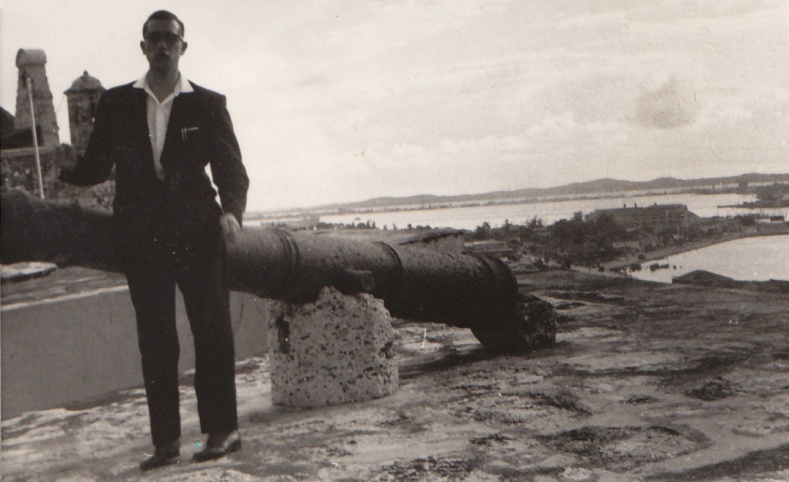 Año 2015 con mi esposa.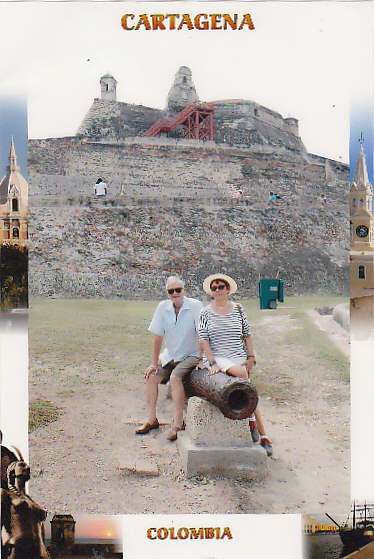 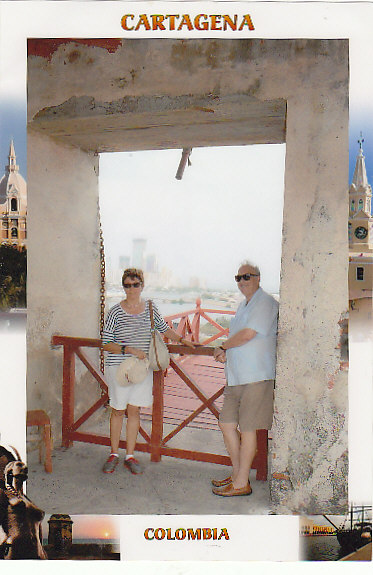 FOTOGRAFÍAS1963-2015 CARTAGENA DE INDIAS, AYER Y HOY EN EL FUERTE ESPAÑOL.